Моя первая книжкаДАРЬЯ ЯРЕМЕНКОМОЯ СЕМЬЯг. Лобня 2016г.Я живу в семье из четырех человек: я, мама, папа и моя старшая сестра Саша. Мою маму зовут Елена. Это имя означает «Солнечный свет». Папино имя Максим означает «Величайший».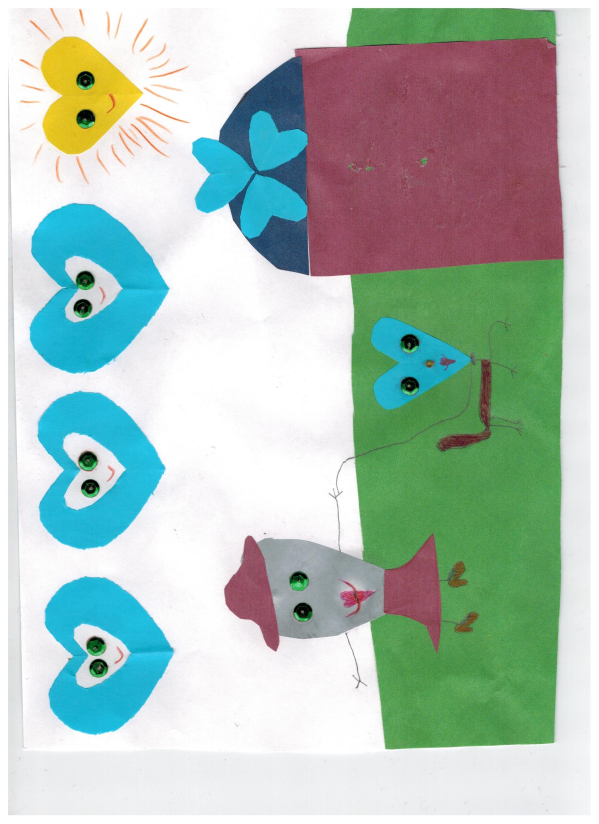 Обычно по утрам мы с Сашей вместе идем в школу, а мама с папой - на работу.Саша учится в девятом классе, а я – в третьем. Сестра помогает мне делать уроки, если я что-то не понимаю. Она показывает мне своим примером, как делать домашние дела. Саша придумывает и мастерит для меня новые игрушки. Мне с ней очень интересно!Вечером в выходные мы всей семьей устраиваемся поудобнее на диване и играем в настольную игру «Монополия».  Однажды мы играли так: к победе первым идет папа, потом папу обгоняет Саша, Сашу обгоняет мама, потом маму обгоняю я, потом меня обгоняет папа, папу Саша…В тот раз Саша стала победителем!Во время игры каждый участник помогал другому участнику идти к победе. Все после игры остались довольными и радостными!Мне кажется, что наша семья очень дружная, и каждый член семьи помогает другим!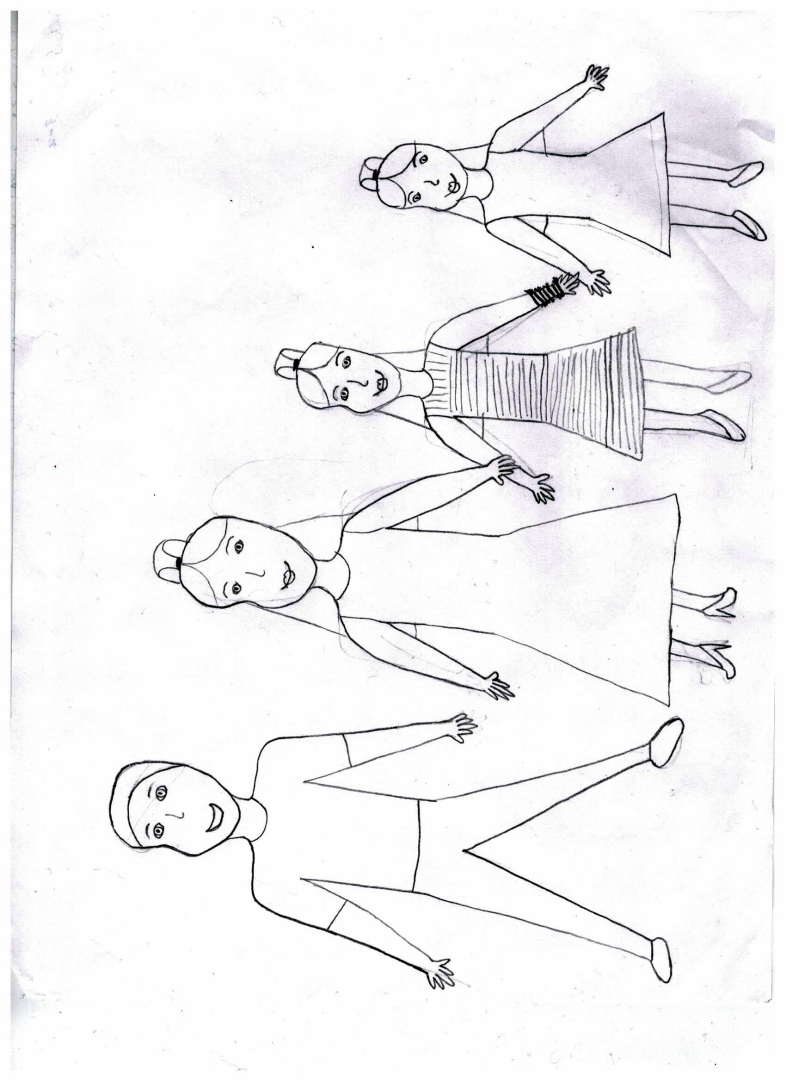 